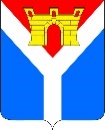 АДМИНИСТРАЦИЯУСТЬ-ЛАБИНСКОГО ГОРОДСКОГО ПОСЕЛЕНИЯ УСТЬ-ЛАБИНСКОГО РАЙОНАП О С Т А Н О В Л Е Н И Еот  20.03.2024                                                                                                      № 172г. Усть-ЛабинскО внесении изменений в постановление администрации Усть-Лабинского городского поселения Усть-Лабинского района от 29 декабря 2021 г. № 1177«Об утверждении муниципальной программы «Осуществление экологического просвещения, организации экологического воспитания и формирования экологической культуры в области обращения с твердыми коммунальными отходами»В соответствии с Федеральным законом от 6 октября 2003 г. № 131-ФЗ 
«Об общих принципах организации местного самоуправления в Российской Федерации»,  постановлением администрации Усть-Лабинского городского поселения Усть-Лабинского района от 5 октября 2021 г. № 867  «Об утверждении порядка  принятия решения о разработке, формирования, реализации и оценки эффективности реализации муниципальных программ Усть-Лабинского городского поселения Усть-Лабинского района» (с изменениями 
от 29 ноября 2022 г. № 847, от 28 июня 2023 г. №451), решением                                          Совета Усть-Лабинского городского поселения Усть-Лабинского района от              19 декабря 2023 г. № 3 протокол № 59 «О бюджете Усть-Лабинского городского поселения Усть-Лабинского района на 2024 год и на плановый период 2025 и 2026 годов» п о с т а н о в л я ю:1. Внести в постановление администрации Усть-Лабинского городского поселения Усть-Лабинского района от 29 декабря 2021 г. № 1177 «Об утверждении муниципальной программы «Осуществление экологического просвещения, организации экологического воспитания и формирования экологической культуры в области обращения с твердыми коммунальными отходами»» следующие изменения:1) пункт 3 изложить в следующей редакции:«3. Контроль за выполнением настоящего постановления возложить на исполняющего обязанности заместителя главы Усть-Лабинского городского поселения Усть-Лабинского района Чеверева А.Ю.»;2) приложение изложить в новой редакции согласно приложению к настоящему постановлению.2. Признать утратившим силу постановление администрации 
Усть-Лабинского городского поселения Усть-Лабинского района от 
29 декабря 2023 г. № 1253 «О внесении изменений в постановления администрации Усть-Лабинского городского поселения Усть-Лабинского района от 29 декабря 2021 г. № 1177 «Об утверждении муниципальной программы «Осуществление экологического просвещения, организации экологического воспитания и формирования экологической культуры в области обращения с твердыми коммунальными отходами»».3. Отделу по вопросам жилищно-коммунального хозяйства и благоустройства администрации Усть-Лабинского городского поселения 
Усть-Лабинского района (Сорокин А.А.) разместить настоящее в государственной автоматизированной системе «Управление» в течение 10 дней со дня подписания.4. Отделу по общим и организационным вопросам администрации            Усть-Лабинского городского поселения Усть-Лабинского района     (Владимирова М.А.) настоящее постановление разместить на официальном сайте администрации Усть-Лабинского городского поселения Усть-Лабинского района в информационно-телекоммуникационной сети «Интернет».5. Настоящее постановление вступает в силу со дня подписания.Глава Усть-Лабинского городского поселенияУсть-Лабинского района                                                                      Д. Н. СмирновПРИЛОЖЕНИЕ к постановлению администрации Усть-Лабинского городского поселения Усть-Лабинского районаот 20.03.2024 № 172«ПРИЛОЖЕНИЕУТВЕРЖДЕНАпостановлением администрацииУсть-Лабинского городского поселения Усть-Лабинского районаот 29.12.2021 № 1177 МУНИЦИПАЛЬНАЯ ПРОГРАММА «Осуществление экологического просвещения, организации экологического воспитания и формирования экологической культуры в области обращения с твердыми коммунальными отходами»Паспортмуниципальной программы «Осуществление экологического просвещения, организации экологического воспитания и формирования экологической культуры в области обращения 
с твердыми коммунальными отходами» 1. Целевые показатели муниципальной программыЦелью муниципальной программы является повышение уровня экологического просвещения населения на территории Усть-Лабинского городского поселения, организация экологического воспитания, формирование бережного отношения к природе и экологической культуры в области обращения с твердыми коммунальными отходами.Для достижения целей, поставленных муниципальной программой, необходимо внедрить экологические акции, субботники, распространять информационные и разъясняющие материалы по вопросам обращения с твердыми коммунальными отходами, реализовывать мероприятия по оснащению и обустройству новых контейнерных площадок и ремонту существующих, пропагандировать экологические знания.Целевые показатели муниципальной программы отражены в приложение 
№ 1.2. Перечень основных мероприятий муниципальной программыПеречень основных мероприятий программы:	изготовление печатной продукции (изготовление листовок, буклетов, памяток с экологической тематикой);	проведение субботников и экологических акций (наведение санитарного порядка, сбор макулатуры, проведение тематических акций по раздельному сбору отходов);	экологическое просвещение молодежи, детей и подростков в дни школьных каникул;	приобретение емкости для сбора батареек;	приобретение информационных щитов «Выброс мусора запрещен».Реализация мероприятий позволит обеспечить:	1. Наведение экологического порядка в городе.	2. Создание комфортной среды обитания.	3. Просвещение населения посредством экологических знаний.	4. Воспитание бережного отношения к природе.	5. Рациональное использование природных ресурсов.Финансирование мероприятий программы из бюджета Усть-Лабинского городского поселения Усть-Лабинского района осуществляется в объемах, установленных программой, и в соответствии с титульным списком, утверждаемом распоряжением администрации Усть-Лабинского городского поселения Усть-Лабинского района. Перечень мероприятий и объемы финансирования по каждому мероприятию отражены в приложении № 2.3. Методика оценки эффективности реализации муниципальной программыОценка эффективности реализации мероприятий муниципальной программы осуществляется в целях определения фактического вклада результатов муниципальной программы в формирование у жителей 
Усть-Лабинского городского поселения правил экологически-дружественного поведения и основана на оценке её результативности с учётом объёма ресурсов, направленных на её реализацию.Эффективность выполнения муниципальной программы оценивается как степень достижения запланированных результатов и основных мероприятий, входящих в её состав.Методика оценки эффективности реализации муниципальной программы основывается на принципе сопоставления фактически достигнутых значений целевых показателей с их плановыми значениями по результатам отчётного года. Продолжение функционирования данной программы обусловлено потребностью в финансировании мероприятий программы.4. Механизм реализации муниципальной программы и контроль  за ее выполнениемРеализация муниципальной программы осуществляется путём выполнения программных мероприятий в составе, содержании, объёмах и сроках, предусмотренных ею. Ответственность за выполнение мероприятий лежит на исполнителях мероприятий муниципальной программы.Общее управление муниципальной программой осуществляет координатор муниципальной программы. Требования координатора муниципальной программы являются обязательными для исполнителей мероприятий муниципальной программы.	Контроль за выполнением мероприятий муниципальной программы осуществляет специалист отдела по вопросам жилищно-коммунального хозяйства и благоустройства администрации Усть-Лабинского городского поселения Усть-Лабинского района.Начальник отдела по вопросам жилищно-коммунального хозяйстваи благоустройства администрации Усть-Лабинского городского поселения Усть-Лабинского района							   А.А. Сорокин ПРИЛОЖЕНИЕ 1к муниципальной программе«Осуществление экологического просвещения, организации экологического воспитания и формирования экологической культуры в области обращения с твердыми коммунальными отходами»   Цели, задачи и целевые показатели муниципальной программы«Осуществление экологического просвещения, организации экологического воспитания и формирования экологической культуры в области обращения с твердыми коммунальными отходами»Начальник отдела по вопросам жилищно-коммунального хозяйстваи благоустройства администрации Усть-Лабинского городского поселения Усть-Лабинского района							   А.А. СорокинПРИЛОЖЕНИЕ 2к муниципальной программе«Осуществление экологического просвещения, организации экологического воспитания и формирования экологической культуры в области обращения с твердыми коммунальными отходами»   ПЕРЕЧЕНЬ основных мероприятий муниципальной программы«Осуществление экологического просвещения, организации экологического воспитания и формирования экологической культуры в области обращения с твердыми коммунальными отходами»						».Начальник отдела по вопросам жилищно-коммунального хозяйстваи благоустройства администрации Усть-Лабинского городского поселения Усть-Лабинского района							   А.А. Сорокин Координатор муниципальной программыОтдел по вопросам жилищно-коммунального хозяйства и благоустройства администрации Усть-Лабинского городского поселения Усть-Лабинского районаОтдел по вопросам жилищно-коммунального хозяйства и благоустройства администрации Усть-Лабинского городского поселения Усть-Лабинского районаОтдел по вопросам жилищно-коммунального хозяйства и благоустройства администрации Усть-Лабинского городского поселения Усть-Лабинского районаОтдел по вопросам жилищно-коммунального хозяйства и благоустройства администрации Усть-Лабинского городского поселения Усть-Лабинского районаОтдел по вопросам жилищно-коммунального хозяйства и благоустройства администрации Усть-Лабинского городского поселения Усть-Лабинского районаОтдел по вопросам жилищно-коммунального хозяйства и благоустройства администрации Усть-Лабинского городского поселения Усть-Лабинского районаУчастники муниципальной  программы          Муниципальное казенное учреждение Усть-Лабинского городского поселения Усть-Лабинского района «Административно-техническое управление».Муниципальное автономное учреждение культуры «Усть-Лабинский городской Дом культуры» Усть-Лабинского городского поселения Усть-Лабинского районаМуниципальное казенное учреждение Усть-Лабинского городского поселения Усть-Лабинского района «Административно-техническое управление».Муниципальное автономное учреждение культуры «Усть-Лабинский городской Дом культуры» Усть-Лабинского городского поселения Усть-Лабинского районаМуниципальное казенное учреждение Усть-Лабинского городского поселения Усть-Лабинского района «Административно-техническое управление».Муниципальное автономное учреждение культуры «Усть-Лабинский городской Дом культуры» Усть-Лабинского городского поселения Усть-Лабинского районаМуниципальное казенное учреждение Усть-Лабинского городского поселения Усть-Лабинского района «Административно-техническое управление».Муниципальное автономное учреждение культуры «Усть-Лабинский городской Дом культуры» Усть-Лабинского городского поселения Усть-Лабинского районаМуниципальное казенное учреждение Усть-Лабинского городского поселения Усть-Лабинского района «Административно-техническое управление».Муниципальное автономное учреждение культуры «Усть-Лабинский городской Дом культуры» Усть-Лабинского городского поселения Усть-Лабинского районаМуниципальное казенное учреждение Усть-Лабинского городского поселения Усть-Лабинского района «Административно-техническое управление».Муниципальное автономное учреждение культуры «Усть-Лабинский городской Дом культуры» Усть-Лабинского городского поселения Усть-Лабинского районаПодпрограммы муниципальной программыНе предусмотреныНе предусмотреныНе предусмотреныНе предусмотреныНе предусмотреныНе предусмотреныЦель муниципальной программы Повышение уровня экологического просвещения населения на территории Усть-Лабинского городского поселения, а также организация экологического воспитания и формирования экологической культуры в области обращения с твердыми коммунальными отходамиПовышение уровня экологического просвещения населения на территории Усть-Лабинского городского поселения, а также организация экологического воспитания и формирования экологической культуры в области обращения с твердыми коммунальными отходамиПовышение уровня экологического просвещения населения на территории Усть-Лабинского городского поселения, а также организация экологического воспитания и формирования экологической культуры в области обращения с твердыми коммунальными отходамиПовышение уровня экологического просвещения населения на территории Усть-Лабинского городского поселения, а также организация экологического воспитания и формирования экологической культуры в области обращения с твердыми коммунальными отходамиПовышение уровня экологического просвещения населения на территории Усть-Лабинского городского поселения, а также организация экологического воспитания и формирования экологической культуры в области обращения с твердыми коммунальными отходамиПовышение уровня экологического просвещения населения на территории Усть-Лабинского городского поселения, а также организация экологического воспитания и формирования экологической культуры в области обращения с твердыми коммунальными отходамиЗадачи муниципальной программы Реализация мероприятий, направленных на достижение экологического просвещения, воспитания и формирования экологической культуры, информирование населения о правильном обращении с твердыми коммунальными отходамиРеализация мероприятий, направленных на достижение экологического просвещения, воспитания и формирования экологической культуры, информирование населения о правильном обращении с твердыми коммунальными отходамиРеализация мероприятий, направленных на достижение экологического просвещения, воспитания и формирования экологической культуры, информирование населения о правильном обращении с твердыми коммунальными отходамиРеализация мероприятий, направленных на достижение экологического просвещения, воспитания и формирования экологической культуры, информирование населения о правильном обращении с твердыми коммунальными отходамиРеализация мероприятий, направленных на достижение экологического просвещения, воспитания и формирования экологической культуры, информирование населения о правильном обращении с твердыми коммунальными отходамиРеализация мероприятий, направленных на достижение экологического просвещения, воспитания и формирования экологической культуры, информирование населения о правильном обращении с твердыми коммунальными отходамиПеречень целевых показателей муниципальной программы1. Изготовление печатной продукции (изготовление листовок, буклетов, памяток с экологической тематикой)2. Проведение субботников и экологических акций (наведение санитарного порядка, сбор макулатуры, проведение тематических акций по раздельному сбору отходов)3. Экологическое просвещение молодежи, детей и подростков в дни школьных каникул4. Приобретение емкости для сбора батареек5. Приобретение информационных щитов «Выброс мусора запрещен»1. Изготовление печатной продукции (изготовление листовок, буклетов, памяток с экологической тематикой)2. Проведение субботников и экологических акций (наведение санитарного порядка, сбор макулатуры, проведение тематических акций по раздельному сбору отходов)3. Экологическое просвещение молодежи, детей и подростков в дни школьных каникул4. Приобретение емкости для сбора батареек5. Приобретение информационных щитов «Выброс мусора запрещен»1. Изготовление печатной продукции (изготовление листовок, буклетов, памяток с экологической тематикой)2. Проведение субботников и экологических акций (наведение санитарного порядка, сбор макулатуры, проведение тематических акций по раздельному сбору отходов)3. Экологическое просвещение молодежи, детей и подростков в дни школьных каникул4. Приобретение емкости для сбора батареек5. Приобретение информационных щитов «Выброс мусора запрещен»1. Изготовление печатной продукции (изготовление листовок, буклетов, памяток с экологической тематикой)2. Проведение субботников и экологических акций (наведение санитарного порядка, сбор макулатуры, проведение тематических акций по раздельному сбору отходов)3. Экологическое просвещение молодежи, детей и подростков в дни школьных каникул4. Приобретение емкости для сбора батареек5. Приобретение информационных щитов «Выброс мусора запрещен»1. Изготовление печатной продукции (изготовление листовок, буклетов, памяток с экологической тематикой)2. Проведение субботников и экологических акций (наведение санитарного порядка, сбор макулатуры, проведение тематических акций по раздельному сбору отходов)3. Экологическое просвещение молодежи, детей и подростков в дни школьных каникул4. Приобретение емкости для сбора батареек5. Приобретение информационных щитов «Выброс мусора запрещен»1. Изготовление печатной продукции (изготовление листовок, буклетов, памяток с экологической тематикой)2. Проведение субботников и экологических акций (наведение санитарного порядка, сбор макулатуры, проведение тематических акций по раздельному сбору отходов)3. Экологическое просвещение молодежи, детей и подростков в дни школьных каникул4. Приобретение емкости для сбора батареек5. Приобретение информационных щитов «Выброс мусора запрещен»Этапы и сроки реализации муниципальной программы2022-2026 гг.2022-2026 гг.2022-2026 гг.2022-2026 гг.2022-2026 гг.2022-2026 гг.Объем финансирования муниципальной программы, тыс. рублей Объем финансирования муниципальной программы, тыс. рублей Всего, тыс.рубв разрезе источников финансированияв разрезе источников финансированияв разрезе источников финансированияв разрезе источников финансированияГоды реализацииГоды реализацииВсего, тыс.рубфедеральный бюджет, тыс.руб.краевой бюджет, тыс.руб.местный бюджет, тыс.руб.внебюджетные источники, тыс.руб.202220227,40,00,07,40,0202320230,00,00,00,00,02024202410,00,00,010,00,02025202515,00,00,015,00,02026202610,00,00,010,00,0ВсегоВсего42,40,00,042,40,0расходы, связанные с реализацией проектов или программ расходы, связанные с реализацией проектов или программ расходы, связанные с реализацией проектов или программ расходы, связанные с реализацией проектов или программ расходы, связанные с реализацией проектов или программ расходы, связанные с реализацией проектов или программ расходы, связанные с реализацией проектов или программ 202220227,40,00,07,40,0202320230,00,00,00,00,02024202410,00,00,010,00,02025202515,00,00,015,00,02026202610,00,00,010,00,0ВсегоВсего42,40,00,042,40,0№п/пНаименование целевого показателяЕдиница измеренияСтатус*Значение показателейЗначение показателейЗначение показателейЗначение показателейЗначение показателей№п/пНаименование целевого показателяЕдиница измеренияСтатус*20222023202420252026123456789Муниципальная программа «Осуществление экологического просвещения, организации экологического воспитания и формирования экологической культуры в области обращения с твердыми коммунальными отходами»Муниципальная программа «Осуществление экологического просвещения, организации экологического воспитания и формирования экологической культуры в области обращения с твердыми коммунальными отходами»Муниципальная программа «Осуществление экологического просвещения, организации экологического воспитания и формирования экологической культуры в области обращения с твердыми коммунальными отходами»Муниципальная программа «Осуществление экологического просвещения, организации экологического воспитания и формирования экологической культуры в области обращения с твердыми коммунальными отходами»Муниципальная программа «Осуществление экологического просвещения, организации экологического воспитания и формирования экологической культуры в области обращения с твердыми коммунальными отходами»Муниципальная программа «Осуществление экологического просвещения, организации экологического воспитания и формирования экологической культуры в области обращения с твердыми коммунальными отходами»Муниципальная программа «Осуществление экологического просвещения, организации экологического воспитания и формирования экологической культуры в области обращения с твердыми коммунальными отходами»Муниципальная программа «Осуществление экологического просвещения, организации экологического воспитания и формирования экологической культуры в области обращения с твердыми коммунальными отходами»Цель: Повышение уровня экологического просвещения населения на территории Усть-Лабинского городского поселения,  организация экологического воспитания, формирование бережного отношения к природе и экологической культуры в области обращения с твердыми коммунальными отходами.Цель: Повышение уровня экологического просвещения населения на территории Усть-Лабинского городского поселения,  организация экологического воспитания, формирование бережного отношения к природе и экологической культуры в области обращения с твердыми коммунальными отходами.Цель: Повышение уровня экологического просвещения населения на территории Усть-Лабинского городского поселения,  организация экологического воспитания, формирование бережного отношения к природе и экологической культуры в области обращения с твердыми коммунальными отходами.Цель: Повышение уровня экологического просвещения населения на территории Усть-Лабинского городского поселения,  организация экологического воспитания, формирование бережного отношения к природе и экологической культуры в области обращения с твердыми коммунальными отходами.Цель: Повышение уровня экологического просвещения населения на территории Усть-Лабинского городского поселения,  организация экологического воспитания, формирование бережного отношения к природе и экологической культуры в области обращения с твердыми коммунальными отходами.Цель: Повышение уровня экологического просвещения населения на территории Усть-Лабинского городского поселения,  организация экологического воспитания, формирование бережного отношения к природе и экологической культуры в области обращения с твердыми коммунальными отходами.Цель: Повышение уровня экологического просвещения населения на территории Усть-Лабинского городского поселения,  организация экологического воспитания, формирование бережного отношения к природе и экологической культуры в области обращения с твердыми коммунальными отходами.Цель: Повышение уровня экологического просвещения населения на территории Усть-Лабинского городского поселения,  организация экологического воспитания, формирование бережного отношения к природе и экологической культуры в области обращения с твердыми коммунальными отходами.Задача: Реализация мероприятий, направленных на достижение экологического просвещения, воспитания и формирования экологической культуры, информирование населения о правильном обращении с твердыми коммунальными отходамиЗадача: Реализация мероприятий, направленных на достижение экологического просвещения, воспитания и формирования экологической культуры, информирование населения о правильном обращении с твердыми коммунальными отходамиЗадача: Реализация мероприятий, направленных на достижение экологического просвещения, воспитания и формирования экологической культуры, информирование населения о правильном обращении с твердыми коммунальными отходамиЗадача: Реализация мероприятий, направленных на достижение экологического просвещения, воспитания и формирования экологической культуры, информирование населения о правильном обращении с твердыми коммунальными отходамиЗадача: Реализация мероприятий, направленных на достижение экологического просвещения, воспитания и формирования экологической культуры, информирование населения о правильном обращении с твердыми коммунальными отходамиЗадача: Реализация мероприятий, направленных на достижение экологического просвещения, воспитания и формирования экологической культуры, информирование населения о правильном обращении с твердыми коммунальными отходамиЗадача: Реализация мероприятий, направленных на достижение экологического просвещения, воспитания и формирования экологической культуры, информирование населения о правильном обращении с твердыми коммунальными отходамиЗадача: Реализация мероприятий, направленных на достижение экологического просвещения, воспитания и формирования экологической культуры, информирование населения о правильном обращении с твердыми коммунальными отходами1Изготовление печатной продукции (изготовление листовок, буклетов, памяток с экологической тематикой)шт3100000010002Проведение субботников и экологических акций (наведение санитарного порядка, сбор макулатуры, проведение тематических акций по раздельному сбору отходов)шт33000003Экологическое просвещение молодежи, детей и подростков в дни школьных каникулшт31200004Приобретение емкости для сбора батареекшт3001005Приобретение информационных щитов «Выброс мусора запрещен»шт300050N
п/пНаименование мероприятияСтатус (*)Годы реализацииОбъем финансирования, тыс. рублейОбъем финансирования, тыс. рублейОбъем финансирования, тыс. рублейОбъем финансирования, тыс. рублейОбъем финансирования, тыс. рублейНепосредственный результат реализации мероприятияМуниципальный заказчик, исполнитель основного мероприятияN
п/пНаименование мероприятияСтатус (*)Годы реализацииВсегов разрезе источников финансированияв разрезе источников финансированияв разрезе источников финансированияв разрезе источников финансированияНепосредственный результат реализации мероприятияМуниципальный заказчик, исполнитель основного мероприятияN
п/пНаименование мероприятияСтатус (*)Годы реализацииВсегофедеральный бюджеткраевой бюджетместный бюджетВнебюджетные источникиНепосредственный результат реализации мероприятияМуниципальный заказчик, исполнитель основного мероприятия12345678910111Цель 1Повышение уровня экологического просвещения населения на территории Усть-Лабинского городского поселения, а также организация экологического воспитания и формирования экологической культуры в области обращения с твердыми коммунальными отходамиПовышение уровня экологического просвещения населения на территории Усть-Лабинского городского поселения, а также организация экологического воспитания и формирования экологической культуры в области обращения с твердыми коммунальными отходамиПовышение уровня экологического просвещения населения на территории Усть-Лабинского городского поселения, а также организация экологического воспитания и формирования экологической культуры в области обращения с твердыми коммунальными отходамиПовышение уровня экологического просвещения населения на территории Усть-Лабинского городского поселения, а также организация экологического воспитания и формирования экологической культуры в области обращения с твердыми коммунальными отходамиПовышение уровня экологического просвещения населения на территории Усть-Лабинского городского поселения, а также организация экологического воспитания и формирования экологической культуры в области обращения с твердыми коммунальными отходамиПовышение уровня экологического просвещения населения на территории Усть-Лабинского городского поселения, а также организация экологического воспитания и формирования экологической культуры в области обращения с твердыми коммунальными отходамиПовышение уровня экологического просвещения населения на территории Усть-Лабинского городского поселения, а также организация экологического воспитания и формирования экологической культуры в области обращения с твердыми коммунальными отходамиПовышение уровня экологического просвещения населения на территории Усть-Лабинского городского поселения, а также организация экологического воспитания и формирования экологической культуры в области обращения с твердыми коммунальными отходамиПовышение уровня экологического просвещения населения на территории Усть-Лабинского городского поселения, а также организация экологического воспитания и формирования экологической культуры в области обращения с твердыми коммунальными отходами1.1Задача 1Реализация мероприятий, направленных на достижение экологического просвещения, воспитания и формирования экологической культуры, информирование населения о правильном обращении с твердыми коммунальными отходамиРеализация мероприятий, направленных на достижение экологического просвещения, воспитания и формирования экологической культуры, информирование населения о правильном обращении с твердыми коммунальными отходамиРеализация мероприятий, направленных на достижение экологического просвещения, воспитания и формирования экологической культуры, информирование населения о правильном обращении с твердыми коммунальными отходамиРеализация мероприятий, направленных на достижение экологического просвещения, воспитания и формирования экологической культуры, информирование населения о правильном обращении с твердыми коммунальными отходамиРеализация мероприятий, направленных на достижение экологического просвещения, воспитания и формирования экологической культуры, информирование населения о правильном обращении с твердыми коммунальными отходамиРеализация мероприятий, направленных на достижение экологического просвещения, воспитания и формирования экологической культуры, информирование населения о правильном обращении с твердыми коммунальными отходамиРеализация мероприятий, направленных на достижение экологического просвещения, воспитания и формирования экологической культуры, информирование населения о правильном обращении с твердыми коммунальными отходамиРеализация мероприятий, направленных на достижение экологического просвещения, воспитания и формирования экологической культуры, информирование населения о правильном обращении с твердыми коммунальными отходамиРеализация мероприятий, направленных на достижение экологического просвещения, воспитания и формирования экологической культуры, информирование населения о правильном обращении с твердыми коммунальными отходами1.1.1Изготовление печатной продукции (изготовление листовок, буклетов, памяток с экологической тематикой)320227,40,00,07,40,0Экологическое воспитаниеОтдел по вопросам жилищно-коммунального хозяйства и благоустройства Усть-Лабинского городского поселения Усть-Лабинского района, МКУ УГП «АТУ»1.1.1Изготовление печатной продукции (изготовление листовок, буклетов, памяток с экологической тематикой)320230,00,00,00,00,0Экологическое воспитаниеОтдел по вопросам жилищно-коммунального хозяйства и благоустройства Усть-Лабинского городского поселения Усть-Лабинского района, МКУ УГП «АТУ»1.1.1Изготовление печатной продукции (изготовление листовок, буклетов, памяток с экологической тематикой)320240,00,00,00,00,0Экологическое воспитаниеОтдел по вопросам жилищно-коммунального хозяйства и благоустройства Усть-Лабинского городского поселения Усть-Лабинского района, МКУ УГП «АТУ»1.1.1Изготовление печатной продукции (изготовление листовок, буклетов, памяток с экологической тематикой)320250,00,00,00,00,0Экологическое воспитаниеОтдел по вопросам жилищно-коммунального хозяйства и благоустройства Усть-Лабинского городского поселения Усть-Лабинского района, МКУ УГП «АТУ»1.1.1Изготовление печатной продукции (изготовление листовок, буклетов, памяток с экологической тематикой)3202610,00,00,010,00,0Экологическое воспитаниеОтдел по вопросам жилищно-коммунального хозяйства и благоустройства Усть-Лабинского городского поселения Усть-Лабинского района, МКУ УГП «АТУ»1.1.1Изготовление печатной продукции (изготовление листовок, буклетов, памяток с экологической тематикой)3всего 17,40,00,017,40,0Экологическое воспитаниеОтдел по вопросам жилищно-коммунального хозяйства и благоустройства Усть-Лабинского городского поселения Усть-Лабинского района, МКУ УГП «АТУ»1.1.2Проведение субботников и экологических акций (наведение санитарного порядка, сбор макулатуры, проведение тематических акций по раздельному сбору отходов)320220,00,00,00,00,0Экологическое воспитаниеОтдел по вопросам жилищно-коммунального хозяйства и благоустройства Усть-Лабинского городского поселения Усть-Лабинского района, МКУ УГП «АТУ» 1.1.2Проведение субботников и экологических акций (наведение санитарного порядка, сбор макулатуры, проведение тематических акций по раздельному сбору отходов)320230,00,00,00,00,0Экологическое воспитаниеОтдел по вопросам жилищно-коммунального хозяйства и благоустройства Усть-Лабинского городского поселения Усть-Лабинского района, МКУ УГП «АТУ» 1.1.2Проведение субботников и экологических акций (наведение санитарного порядка, сбор макулатуры, проведение тематических акций по раздельному сбору отходов)320240,00,00,00,00,0Экологическое воспитаниеОтдел по вопросам жилищно-коммунального хозяйства и благоустройства Усть-Лабинского городского поселения Усть-Лабинского района, МКУ УГП «АТУ» 1.1.2Проведение субботников и экологических акций (наведение санитарного порядка, сбор макулатуры, проведение тематических акций по раздельному сбору отходов)320250,00,00,00,00,0Экологическое воспитаниеОтдел по вопросам жилищно-коммунального хозяйства и благоустройства Усть-Лабинского городского поселения Усть-Лабинского района, МКУ УГП «АТУ» 1.1.2Проведение субботников и экологических акций (наведение санитарного порядка, сбор макулатуры, проведение тематических акций по раздельному сбору отходов)320260,00,00,00,00,0Экологическое воспитаниеОтдел по вопросам жилищно-коммунального хозяйства и благоустройства Усть-Лабинского городского поселения Усть-Лабинского района, МКУ УГП «АТУ» 1.1.2Проведение субботников и экологических акций (наведение санитарного порядка, сбор макулатуры, проведение тематических акций по раздельному сбору отходов)3всего0,00,00,00,00,0Экологическое воспитаниеОтдел по вопросам жилищно-коммунального хозяйства и благоустройства Усть-Лабинского городского поселения Усть-Лабинского района, МКУ УГП «АТУ» 1.1.3Экологическое просвещение молодежи, детей и подростков в дни школьных каникул320220,00,00,00,00,0Экологическое воспитание Отдел по вопросам жилищно-коммунального хозяйства и благоустройства Усть-Лабинского городского поселения Усть-Лабинского района, МКУ УГП «АТУ»1.1.3Экологическое просвещение молодежи, детей и подростков в дни школьных каникул320230,00,00,00,00,0Экологическое воспитание Отдел по вопросам жилищно-коммунального хозяйства и благоустройства Усть-Лабинского городского поселения Усть-Лабинского района, МКУ УГП «АТУ»1.1.3Экологическое просвещение молодежи, детей и подростков в дни школьных каникул320240,00,00,00,00,0Экологическое воспитание Отдел по вопросам жилищно-коммунального хозяйства и благоустройства Усть-Лабинского городского поселения Усть-Лабинского района, МКУ УГП «АТУ»1.1.3Экологическое просвещение молодежи, детей и подростков в дни школьных каникул320250,00,00,00,00,0Экологическое воспитание Отдел по вопросам жилищно-коммунального хозяйства и благоустройства Усть-Лабинского городского поселения Усть-Лабинского района, МКУ УГП «АТУ»1.1.3Экологическое просвещение молодежи, детей и подростков в дни школьных каникул320260,00,00,00,00,0Экологическое воспитание Отдел по вопросам жилищно-коммунального хозяйства и благоустройства Усть-Лабинского городского поселения Усть-Лабинского района, МКУ УГП «АТУ»1.1.3Экологическое просвещение молодежи, детей и подростков в дни школьных каникул3всего0,00,00,00,00,0Экологическое воспитание Отдел по вопросам жилищно-коммунального хозяйства и благоустройства Усть-Лабинского городского поселения Усть-Лабинского района, МКУ УГП «АТУ»1.1.4Приобретение емкости для сбора батареек320220,00,00,00,00,0Экологическое воспитаниеОтдел по вопросам жилищно-коммунального хозяйства и благоустройства Усть-Лабинского городского поселения Усть-Лабинского района, МКУ УГП «АТУ»1.1.4Приобретение емкости для сбора батареек320230,00,00,00,00,0Экологическое воспитаниеОтдел по вопросам жилищно-коммунального хозяйства и благоустройства Усть-Лабинского городского поселения Усть-Лабинского района, МКУ УГП «АТУ»1.1.4Приобретение емкости для сбора батареек3202410,00,00,010,00,0Экологическое воспитаниеОтдел по вопросам жилищно-коммунального хозяйства и благоустройства Усть-Лабинского городского поселения Усть-Лабинского района, МКУ УГП «АТУ»1.1.4Приобретение емкости для сбора батареек320250,00,00,00,00,0Экологическое воспитаниеОтдел по вопросам жилищно-коммунального хозяйства и благоустройства Усть-Лабинского городского поселения Усть-Лабинского района, МКУ УГП «АТУ»1.1.4Приобретение емкости для сбора батареек320260,00,00,00,00,0Экологическое воспитаниеОтдел по вопросам жилищно-коммунального хозяйства и благоустройства Усть-Лабинского городского поселения Усть-Лабинского района, МКУ УГП «АТУ»1.1.4Приобретение емкости для сбора батареек3всего10,00,00,010,00,0Экологическое воспитаниеОтдел по вопросам жилищно-коммунального хозяйства и благоустройства Усть-Лабинского городского поселения Усть-Лабинского района, МКУ УГП «АТУ»1.1.5Приобретение информационных щитов «Выброс мусора запрещен»320220,00,00,00,00,0Экологическое воспитаниеОтдел по вопросам жилищно-коммунального хозяйства и благоустройства Усть-Лабинского городского поселения Усть-Лабинского района, МКУ УГП «АТУ»1.1.5Приобретение информационных щитов «Выброс мусора запрещен»320230,00,00,00,00,0Экологическое воспитаниеОтдел по вопросам жилищно-коммунального хозяйства и благоустройства Усть-Лабинского городского поселения Усть-Лабинского района, МКУ УГП «АТУ»1.1.5Приобретение информационных щитов «Выброс мусора запрещен»320240,00,00,00,00,0Экологическое воспитаниеОтдел по вопросам жилищно-коммунального хозяйства и благоустройства Усть-Лабинского городского поселения Усть-Лабинского района, МКУ УГП «АТУ»1.1.5Приобретение информационных щитов «Выброс мусора запрещен»3202515,00,00,015,00,0Экологическое воспитаниеОтдел по вопросам жилищно-коммунального хозяйства и благоустройства Усть-Лабинского городского поселения Усть-Лабинского района, МКУ УГП «АТУ»1.1.5Приобретение информационных щитов «Выброс мусора запрещен»320260,00,00,00,00,0Экологическое воспитаниеОтдел по вопросам жилищно-коммунального хозяйства и благоустройства Усть-Лабинского городского поселения Усть-Лабинского района, МКУ УГП «АТУ»1.1.5Приобретение информационных щитов «Выброс мусора запрещен»3всего15,00,00,015,00,0Экологическое воспитаниеОтдел по вопросам жилищно-коммунального хозяйства и благоустройства Усть-Лабинского городского поселения Усть-Лабинского района, МКУ УГП «АТУ»